EVALUATION DU BILAN DE GROUPE ET OBSERVATION PAR LE TUTEURGrilles évaluation	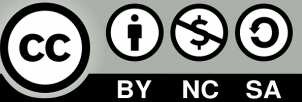 F (insuffisant)F (insuffisant)C (correct)B (bon)A (très bon)Le bilan d’équipe :Le bilan d’équipe :Le bilan d’équipe :Le bilan d’équipe :Le bilan d’équipe :Travail d’équipe dans le cas où une équipe fonctionnait bien dès le débutL’équipe a fonctionné« intuitivement », sans chercher à s’améliorer, sans suivre les consignes d’organisation données Bien que l’équipe fonctionnait bien, elle a cherché à se professionnaliser activement : prise en charge des fonctions à tour de rôle, plannings de réunion, listes TODO, etc : appropriation globale des consignes de fonctionnement Bien que l’équipe fonctionnait bien, elle a cherché à se professionnaliser activement : prise en charge des fonctions à tour de rôle, plannings de réunion, listes TODO, etc : appropriation globale des consignes de fonctionnement En outre, un regard réflexif était porté sur le fonctionnement, le tuteur a constaté une démarche active de perfectionnement Travail d’équipe : autres casL’équipe n’a pas cherché à progresser et à utiliser les outilset consignes pour lefaireL’équipe a utilisé plus ou moins les outils proposés dans lesconsignes (oucertains de cesoutils) pourfonctionner de mieuxen mieux, pourcorriger le tir, pours’améliorer.En outre, le tuteur a constaté une prise de conscience explicitedes difficultés (enparler, les constater)et une recherche desolution(s).Les étudiants tiraientparti dessuggestions dututeur lorsque cedernier en formulait.Le groupe est parvenu à surmonter ses difficultés et às’organiser en mode« fonctionnonscomme des pros», enapprenantrégulièrement de seserreurs et ens’outillant /s’organisant pour lessurmonter.Rigueur des livrablesLe groupe ne déposait pas ou peu les livrables sur moodle Le groupe déposait sous Moodle la plupart des livrablesEt en outre, les livrables étaient aboutis / corrects / rigoureux / completsLes livrables étaient dans un état d’aboutissement tel qu’ils pouvaient constituer une bonne base pour la rédaction du rapport final.Observation du tuteurObservation du tuteurObservation du tuteurObservation du tuteurObservation du tuteurCohérence de l’équipe : Si un (ou plusieurs) étudiant(s) a(ont) manqué régulièrement (plus de trois fois) les réunions du mercredi et/ou a manifestement très peu contribué au travail de l’équipe, alors pour chaque étudiant à problème décrivez en quelques mots les problèmes rencontrés :--Cohérence de l’équipe : Si un (ou plusieurs) étudiant(s) a(ont) manqué régulièrement (plus de trois fois) les réunions du mercredi et/ou a manifestement très peu contribué au travail de l’équipe, alors pour chaque étudiant à problème décrivez en quelques mots les problèmes rencontrés :--Cohérence de l’équipe : Si un (ou plusieurs) étudiant(s) a(ont) manqué régulièrement (plus de trois fois) les réunions du mercredi et/ou a manifestement très peu contribué au travail de l’équipe, alors pour chaque étudiant à problème décrivez en quelques mots les problèmes rencontrés :--Cohérence de l’équipe : Si un (ou plusieurs) étudiant(s) a(ont) manqué régulièrement (plus de trois fois) les réunions du mercredi et/ou a manifestement très peu contribué au travail de l’équipe, alors pour chaque étudiant à problème décrivez en quelques mots les problèmes rencontrés :--Cohérence de l’équipe : Si un (ou plusieurs) étudiant(s) a(ont) manqué régulièrement (plus de trois fois) les réunions du mercredi et/ou a manifestement très peu contribué au travail de l’équipe, alors pour chaque étudiant à problème décrivez en quelques mots les problèmes rencontrés :--Le tuteur formule sa synthèse sous forme de : Points forts et faibles, qu’améliorer / que conserver (quel potentiel) / évolution le l’équipe et progression sur le projet, utilisation des ressources mises à leur disposition / suivi des consignes du tuteur et des dossiers---Le tuteur formule sa synthèse sous forme de : Points forts et faibles, qu’améliorer / que conserver (quel potentiel) / évolution le l’équipe et progression sur le projet, utilisation des ressources mises à leur disposition / suivi des consignes du tuteur et des dossiers---Le tuteur formule sa synthèse sous forme de : Points forts et faibles, qu’améliorer / que conserver (quel potentiel) / évolution le l’équipe et progression sur le projet, utilisation des ressources mises à leur disposition / suivi des consignes du tuteur et des dossiers---Le tuteur formule sa synthèse sous forme de : Points forts et faibles, qu’améliorer / que conserver (quel potentiel) / évolution le l’équipe et progression sur le projet, utilisation des ressources mises à leur disposition / suivi des consignes du tuteur et des dossiers---Le tuteur formule sa synthèse sous forme de : Points forts et faibles, qu’améliorer / que conserver (quel potentiel) / évolution le l’équipe et progression sur le projet, utilisation des ressources mises à leur disposition / suivi des consignes du tuteur et des dossiers---SynthèseFCBA